Template for event sponsorship requests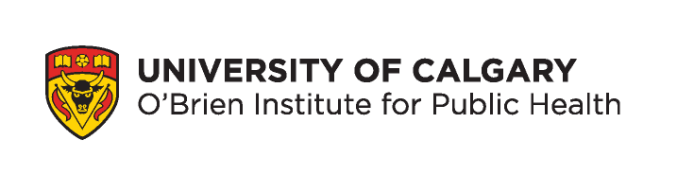 Name(s) of requestor(s):	Please attach event prospectus if available, and provide any of the following information not included in prospectus:  title, date, location, existing sponsorship, purpose and summary of event, and requested O’Brien contribution (cash and/or detailed O’Brien Institute human resource allocation).  (bullet points are acceptable throughout, and expand spaces as necessary)What is the accessibility of the event and cost of attendance for O’Brien members?Outline your role in the event, and the role(s) of any other O’Brien Institute members What are the short- and long-term outputs and outcomes planned for the event, and how do these support the O’Brien Institute’s vision and mission?Briefly explain how the event is of high quality (in relation to scientific rigor, eminence of presenters, expected audience, etc):What elements of the event could be considered newsworthy or controversial?What are the branding and profile-building elements offered to event sponsors?If the event will offer national or international profile for the O’Brien Institute, including the potential of building/extending/maintaining national or international partnerships, please explain.What is the estimated total budget, and what other partners will be contributing?NB: email completed form (and scanned prospectus) to iph@ucalgary.caallow 3 weeks for processingoutcomes reporting will be required for any O’Brien Institute event sponsorship (template available below)plan to conduct a survey at or post-event to evaluate who attended and if your aim for the event was metO’Brien Institute for Public Health event sponsorships – template for reportsIf a generic report for event sponsors was created, please attach, and provide any of the following information not included in that report (bullet points are acceptable throughout; expand spaces as necessary):Please provide the program/agenda for the eventDescribe the purpose of the event and if the audience felt the aim was met:Event attendance:Total number of attendees and predominant affiliations, number of O’Brien Institute members, any international attendees, etc:Describe any virtual reach (online attendance on Adobe Connect/Facebook live, Twitter followers, etc):Products from event (survey results, reports, publications, etc):Event coverage (media citations and web links, etc):Activities ensuing from event (follow-up meetings external funding applications, partnership creation or maintenance, etc; NB: we are especially interested in outputs that may help build international partnerships and profile):Please provide any additional commentary on the benefits or unexpected consequences arising from the event:Name(s) of Recipient(s):Title of Event:Date of Event:O’Brien Funds Awarded and what where they spent on:$Spent on:Total event costs and other sponsors: Date of Report: